Пр. им. Маршала Советского Союза Г.К. Жукова, д. 83, Волгоград, 400107Тел. . (8442) 34-33-44  Е-mail: vtk_portal@volganet.ruОКПО 02820635, ОГРН 1023402984373, ИНН/КПП 3443901754/344301001«____»___________2022 №______  	        Руководителю                                                                  На №_________ от _____________              Регионального ресурсного центра                                                                          Волгоградской области                                                                         М.Н. Чеботаревой                О возложении обязанностей руководителя студенческого волонтерского отряда «Доброволец»В соответствии с поручением заместителя председателя комитета образования, науки и молодежной политики Волгоградской области о формировании волонтерского центра на базе профессиональной образовательной организации и положением «О студенческом волонтерском отряде «Доброволец» в ГБПОУ «ВТК» приказываю:Возложить с 03.02. 2022 года обязанности руководителя студенческим отрядом «Доброволец» на воспитателя Баринову Г.С.Утвердить Положение о студенческом волонтерском отряде «Доброволец» в ГБПОУ «ВТК».Контроль за исполнения приказа возложить на исполняющего обязанности заместителя директора по воспитательной работе Гренадерову С.В.Директор колледжа								О.Ю. Петрова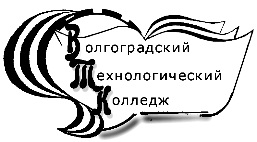 Комитет образования, науки и молодежной политики Волгоградской областиКомитет образования, науки и молодежной политики Волгоградской областиКомитет образования, науки и молодежной политики Волгоградской областигосударственное бюджетное профессиональное образовательное учреждение «Волгоградский технологический колледж»(ГБПОУ «ВТК»)государственное бюджетное профессиональное образовательное учреждение «Волгоградский технологический колледж»(ГБПОУ «ВТК»)государственное бюджетное профессиональное образовательное учреждение «Волгоградский технологический колледж»(ГБПОУ «ВТК»)